        Maj 2021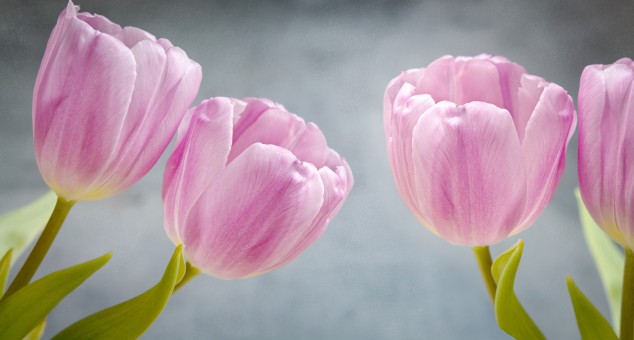 Container för brännbart kommer att finnas på plats mellan 7 och 10 maj. Hämtas 11 maj.Pga Covid 19 kommer föreningen inte att hålla ordinarie stämma i år, istället kommer vi ha endast poströstning. Mer information kring detta återkommer vi med.Vi vill påminna om att inte låta portarna stå öppna, lämna aldrig i uppställt läge.Styrelsen